2017遠哲彰化科學宅急便-下半年度-活動教室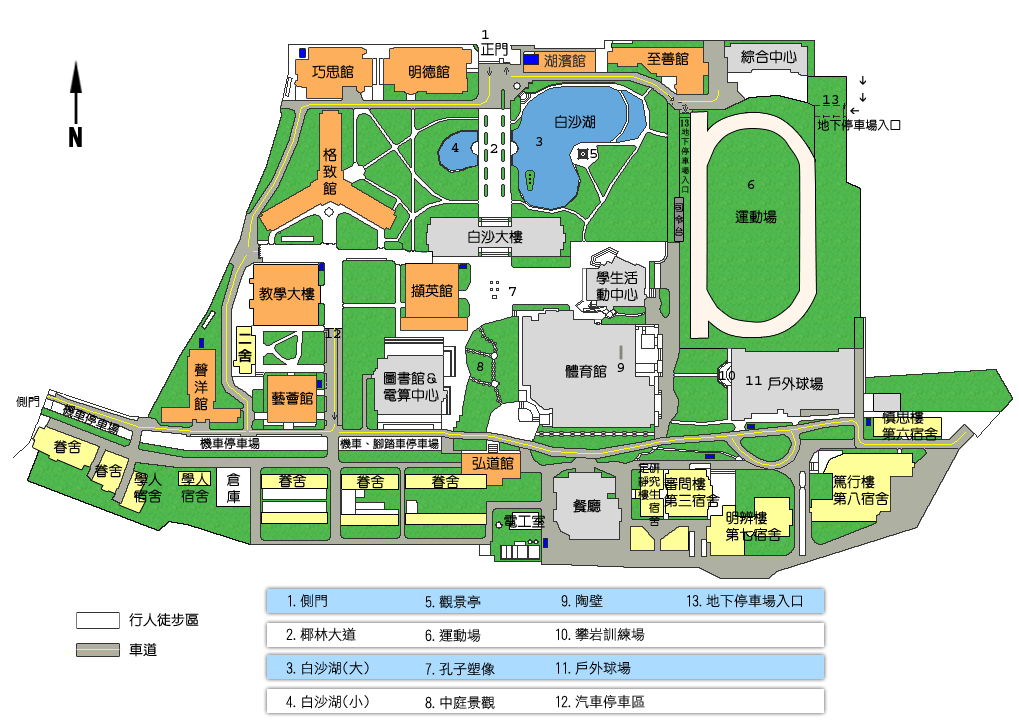 